Kooroomba Vineyard and Lavender Farm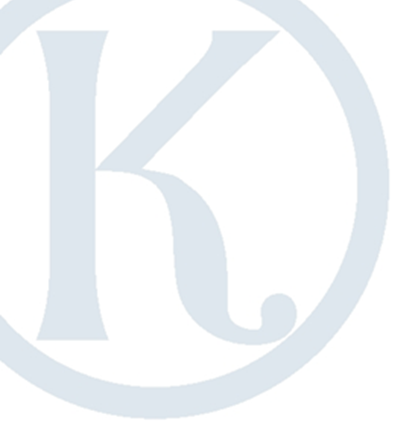 Breads & Starters Homemade Scenic Rim Brewery Pumpkin Beer Sour Dough $18.90With smoked butter, Pumpkin Jam, Dukkah spice.Roasted Tomato Soup with Fassifern Valley Pork Hock $14.90Heirloom cherry tomatoes, basil pesto and sourdoughBeetroot and Pea Risotto (GF)  $24Towri Pecorino and fresh herbs.Pan Seared Scallops (GF)  $24Carrot puree, salsa verde, crisp prosciutto and pistachio crumbAnd lime caviarHouse ‘Hot Smoked’ Salmon Salad  $24Potato and Zucchini Rosti, Avocado, sheep’s eweghurt and wild rocket.Homemade Duck Liver Pate  $24Homemade dill pickles, Korroomba Gully beetroot chutney, fennel, green peppercorns and charred SourdoughMainsTasmanian Salmon  (GF)  $38Crispy skin with Lavender butter potatoes, creamed leek, steamed greens from the garden,confit tomato salsa, herb oil and balsamicDukkah Crusted Neundorf Farming Pork Belly $38dried fruit compote, fermented cabbage, honey glazed carrots, pumpkin puree and cider jusGlazed Brisbane Valley Quail (GF) $38    Parsnip puree, honey braised red cabbage wilted greens and cherry-pepper duck jusJoyce’s Heritage Chicken Ballantine $38Filled with Pine nut bacon and spinach stuffing, bubble and squeak, creamy mushrooms and greensLavender Honey Glazed Duck Breast $38Sweet potato puree, bread dumplings, greens from the garden and orange lavender Jus                                                                                                                                                                                                                                                                                                                                                                                                                                                                                                                                                                                                                                                                                                                                                                                                                                                                                                                                                                                                                                                                                                                                                                                                                                                                                                                                                                                                                                                                                                                                                                                                                                                                                                                                                                                                 30 Day Dry Aged Warrill Creek Pastoral Sirloin (GF)   $48   Creamy Mash Potato, Sicilian caponata, Seeded mustard butter and Giddy Gout Stout jusSides $10Steamed greens with lavender butter and pumpkin seeds  (GF)  Crisp Green Leaves in Lavender honey dressing  (GF)  Shoestring or sweet potatoes fries with rosemary salt and garlic aioliBacon lavender baked potatoes, herbs from the garden  (GF) Kooroomba Vineyard and Lavender FarmDesserts $14.50Lavender Ice Cream  (GF)  berry coulis, toasted Macadamia nut crumb and polenta crispsPassionfruit Souffle  (GF)passionfruit ice creamToasted Coconut Panna Cotta (GF)With spiced poached pear and pear syrupWarm Double Chocolate BrownieKahlua chocolate ganache and espresso ice cream Lemon Curd Brulee (GF)  With Finger Lime mint syrup and chilli glass, fresh strawberriesLocal and Tasmanian Cheese Plate $35Naughty Little Kids – Stenby Cheese (Scenic Rim)Towri Sheep Cheeses – Sheeps Blewe (Scenic Rim)King Island –Surprise Bay Vintage Cheddar (Tasmania) King Island – Seal Bay Tripple Cream Brie (Tasmania)Served with homemade sesame lavash, olives, quince paste and dried fruit Kooroomba Local Scenic Rim SuppliersWarrill Creek Pastoral The Lime Caviar CompanyTowri Sheep CheesesNaughty Little KidsArthur Clive's Bakery CafeRunning Creek BeefButcher and CoNeuendorf FarmingScenic Rim BreweryKooroomba Gully Oppy’s Fruit & Veg (including Oppy's Farm)Top of the Town Butcher and SmokehouseBrisbane Valley QuailScenic Rim LavenderGibb BrothersKalfresh Moffatt Fresh ProduceBoonah Community Garden Joyce's Gold Heritage PoultryWayne Casey – Zucchini, Snow Peas and HoneyRoy Gnech  - Tomatoes Mandy and Dennis Olive – Baby BeetrootDes Browning – TomatoesRobert Schumacher – Heirloom TomatoesRoss Opperman – Pumpkins and RockmelonsMike Weeks - AvocadoSandy Armstrong – Dragon FruitTommerup’s Dairy Farm“In an effort to reduce our carbon footprint and support local small business, Kooroomba Kitchen strives to use as many local suppliers, and as much local produce as possible as well as growing and preserving our own produce”.Executive Chef – Daniel Groneberg